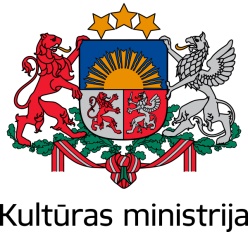 Pieteikums atbalsta saņemšanaiKurzemes mazākumtautību organizācijāmINFORMATĪVU MATERIĀLU UN IZDEVUMU IZVEIDEI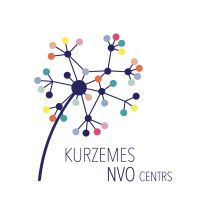 Organizācijas nosaukumsReģistrācijas numursJuridiskā adreseVadītāja vārds un uzvārdsKontaktpersonas vārds un uzvārdsKontaktinformācija (tālrunis un e-pasts)Kādas mazākumtautības pārstāv jūsu organizācija?Organizācijas apraksts Īsumā aprakstiet (ne vairāk kā 1 lapa), ar ko nodarbojas jūsu organizācija, kādi ir tās mērķi, cik un kādi cilvēki tajā darbojas, kādi ir tās lielākie sasniegumi utt. Vajadzības apraktsĪsumā aprakstiet (ne vairāk kā 1 lapa):kādu informatīvo materiālu vai izdevumu vēlaties izveidot (kāds būs tā saturs, apjoms, vai tas būs drukāts vai digitāls, kur un kam tas būs pieejams u.c.)vai un kā tas veicinās sadarbību starp dažādu mazākumtautību nevalstiskajām organizācijām, sekmēs mazākumtautību nevalstisko organizāciju mijiedarbību ar plašāku sabiedrību vai veicinās Latvijas mazākumtautību kultūras savpatnības saglabāšanu Izdevumu tāmeIzdevumu tāmeIzdevumu tāmeIzdevumu tāmeIzdevumu tāmeNr.NosaukumsVienas vienības izmaksasSkaitsSumma1.2.Kopā:Kopā:Kopā:Kopā: